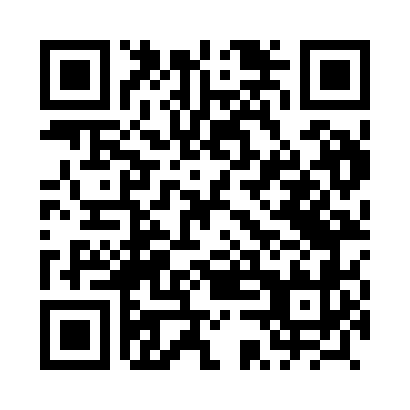 Prayer times for Dluzyce, PolandWed 1 May 2024 - Fri 31 May 2024High Latitude Method: Angle Based RulePrayer Calculation Method: Muslim World LeagueAsar Calculation Method: HanafiPrayer times provided by https://www.salahtimes.comDateDayFajrSunriseDhuhrAsrMaghribIsha1Wed2:575:2612:515:588:1810:362Thu2:535:2412:515:598:1910:393Fri2:505:2212:516:008:2110:424Sat2:465:2012:516:018:2310:455Sun2:435:1912:516:028:2410:486Mon2:395:1712:516:038:2610:517Tue2:375:1512:516:048:2710:558Wed2:365:1312:516:058:2910:589Thu2:355:1212:516:068:3010:5810Fri2:355:1012:516:078:3210:5911Sat2:345:0812:516:088:3410:5912Sun2:335:0712:516:098:3511:0013Mon2:335:0512:516:108:3711:0114Tue2:325:0412:516:118:3811:0115Wed2:325:0212:516:128:4011:0216Thu2:315:0112:516:128:4111:0317Fri2:304:5912:516:138:4311:0318Sat2:304:5812:516:148:4411:0419Sun2:294:5712:516:158:4511:0520Mon2:294:5512:516:168:4711:0521Tue2:284:5412:516:178:4811:0622Wed2:284:5312:516:178:5011:0723Thu2:284:5212:516:188:5111:0724Fri2:274:5112:516:198:5211:0825Sat2:274:5012:516:208:5411:0826Sun2:264:4912:516:208:5511:0927Mon2:264:4712:516:218:5611:1028Tue2:264:4712:526:228:5711:1029Wed2:254:4612:526:238:5811:1130Thu2:254:4512:526:239:0011:1131Fri2:254:4412:526:249:0111:12